AL DIRIGENTE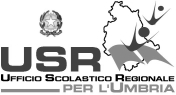 dell’Ufficio Scolastico Regionale per l’UmbriaViale C. Manuali – 06100 Perugiadrum@postacert.istruzione.itDisponibilità a ricoprire l’incarico di Componente dei Nuclei Regionali di Valutazione dei dirigenti scolastici triennio 2016-2019Il/la sottoscritto/a ____________ nato/a a _________ il _______residente a _______ via ______ n._______ mail personale ________ cellulare _____________,DICHIARAla propria disponibilità a far parte dei Nuclei di Valutazione dei dirigenti scolastici dell’Umbria per il triennio 2016-2019 come componente.A tal fine allega alla domanda il proprio curriculum vitae in formato europeo, debitamente firmato e fotocopia del documento di identità in corso di validità;di essere consapevole che nessun compenso sarà dovuto se non il rimborso delle spese di trasferta a partire dalla sede dell’U.S.R. per l’Umbria (Via C. Manuali – 06100, Perugia), o dalla sede di residenza, oppure dalle sede di servizio, a seconda di quale sia più vicina al luogo ove di volta in volta il Nucleo opererà;di non avere a suo carico condanne penali o simili, né procedimenti penali pendenti, né sanzioni disciplinari comminate o procedimenti pendenti di alcun genere;di aver letto integralmente l’avviso e di dare il proprio consenso al trattamento dei dati personali esclusivamente nell’ambito del procedimento per il quale la dichiarazione viene resa.(Luogo e data) __________________Firma(obbligatoria a pena di nullità della domanda)____________________________________